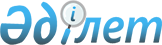 О районном бюджете на 2016-2018 годы
					
			С истёкшим сроком
			
			
		
					Решение XLIX сессии Жанааркинского районного маслихата Карагандинской области от 21 декабря 2015 года № 49/335. Зарегистрировано Департаментом юстиции Карагандинской области 8 января 2016 года № 3600. Прекращено действие в связи с истечением срока
      В соответствии с Бюджетным кодексом Республики Казахстан от 4 декабря 2008 года и Законом Республики Казахстан от 23 января 2001 года "О местном государственном управлении и самоуправлении в Республике Казахстан", районный маслихат РЕШИЛ:

      1. Утвердить бюджет района на 2016-2018 годы согласно приложениям 1, 2, 3 соответственно, в том числе:

      утвердить бюджет района на 2016 год согласно приложению 1 в следующих объемах:
      1) доходы 3 369 001 тысяч тенге:
      налоговые поступления 1 028 153 тысяч тенге;
      неналоговые поступления 6 463 тысяч тенге;
      поступления от продажи основного капитала 10 862 тысяч тенге;
      поступления трансфертов 2 323 523 тысяч тенге; 
      2) затраты 3 406 977 тысяч тенге; 
      3) чистое бюджетное кредитование 47 813 тысяч тенге:
      бюджетные кредиты 63 576 тысяч тенге;
      погашение бюджетных кредитов 15 763 тысяч тенге;
      4) сальдо по операциям с финансовыми активами 0 тысяч тенге:
      приобретение финансовых активов 0 тысяч тенге;
      поступление от продажи финансовых активов государства 0 тысяч тенге;
      5) дефицит (профицит) бюджета минус 85 789 тысяч тенге;
      6) финансирование дефицита (использование профицита) бюджета 85 789 тысяч тенге:
      поступление займов 63 576 тысяч тенге;
      погашение займов 21 195 тысяч тенге;
      используемые остатки бюджетных средств 43 408 тысяч тенге.

      Сноска. Пункт 1 – в редакции решения Жанааркинского районного маслихата Карагандинской области от 02.12.2016 № 7/59 (вводится в действие с 01.01.2016).

      2. Утвердить перечень бюджетных инвестиционных проектов на 2016 год согласно приложению 4.

      3. Учесть в составе расходов бюджета района на 2016 год целевые текущие трансферты, целевые трансферты на развитие и бюджетные кредиты в сумме 1 059 952 тысяч тенге согласно приложению 6. 

      4. Учесть бюджетные кредиты для реализации мер социальной поддержки специалистов в сумме 63 630 тысяч тенге.

      5. Утвердить резерв местного исполнительного органа района на 2016 год в сумме 20 909 тысяч тенге.

      6. Установить на 2016 год гражданским служащим здравоохранения, социального обеспечения, образования, культуры, спорта и ветеринарии, работающим в сельской местности, финансируемым из районного бюджета, повышенные не менее чем на двадцать пять процентов должностные оклады и тарифные ставки по сравнению с окладами и ставками гражданских служащих, занимающихся этими видами деятельности в городских условиях.

      7. Утвердить перечень районных бюджетных программ, не подлежащих секвестру в процессе исполнения районного бюджета на 2016 год согласно приложению 5.

      8. Утвердить расходы районного бюджета по сельским округам и поселкам на 2015 год согласно приложениям 7-11.

      9. Настоящее решение вводится в действие с 1 января 2016 года.

 Бюджет района на 2016 год
      Сноска. Приложение 1 – в редакции решения Жанааркинского районного маслихата Карагандинской области от 02.12.2016 № 7/59 (вводится в действие с 01.01.2016). Бюджет района на 2017 год Бюджет района на 2018 год Перечень бюджетных инвестиционных проектов на 2016 год
      Сноска. Приложение 4 – в редакции решения Жанааркинского районного маслихата Карагандинской области от 02.12.2016 № 7/59 (вводится в действие с 01.01.2016).

 Перечень районных бюджетных программ, не подлежащих секвестру в процессе исполнения бюджета района на 2016 год
      Сноска. Приложение 5 – в редакции решения Жанааркинского районного маслихата Карагандинской области от 02.12.2016 № 7/59 (вводится в действие с 01.01.2016).

 Целевые трансферты и бюджетные кредиты
выделенные Жанааркинскому району на 2016 год
      Сноска. Приложение 6 – в редакции решения Жанааркинского районного маслихата Карагандинской области от 02.12.2016 № 7/59 (вводится в действие с 01.01.2016).

 Трансферты органам местного самоуправления распределеные по поселкам и сельским округам на 2016 год Услуги по обеспечению деятельности акима поселка, сельского округа на 2016 год
      Сноска. Приложение 8 – в редакции решения Жанааркинского районного маслихата Карагандинской области от 02.12.2016 № 7/59 (вводится в действие с 01.01.2016).

 Организация бесплатного подвоза учащихся до школы и обратно в сельской местности на 2016 год Освещение улиц населенных пунктов на 2016 год
      Сноска. Приложение 10 – в редакции решения Жанааркинского районного маслихата Карагандинской области от 02.12.2016 № 7/59 (вводится в действие с 01.01.2016).

 Реализация мер по содействию экономическому развитию регионов в рамках Программы "Развитие регионов" на 2016 год
					© 2012. РГП на ПХВ «Институт законодательства и правовой информации Республики Казахстан» Министерства юстиции Республики Казахстан
				
      Председатель очередной XLIX
сессии районного маслихата

Г. Куанышбеков

      Секретарь районного маслихата

М. Абдишев
Приложение 1 к решению
Жанааркинского районного
маслихата от 21 декабря
2015 года № 49/335
Категория
Категория
Категория
Категория
Сумма (тысяч тенге)
Класс
Класс
Класс
Сумма (тысяч тенге)
Подкласс
Подкласс
Сумма (тысяч тенге)
Наименование
Сумма (тысяч тенге)
I. Доходы
3369001
1
Налоговые поступления
1028153
01
Подоходный налог
251333
2
Индивидуальный подоходный налог
251333
03
Социальный налог
283548
1
Социальный налог
283548
04
Налоги на собственность
455499
1
Налоги на имущество
410373
3
Земельный налог
2029
4
Налог на транспортные средства
39618
5
Единый земельный налог
3479
05
Внутренние налоги на товары, работы и услуги
33865
2
Акцизы
3895
3
Поступления за использование природных и других ресурсов
15009
4
Сборы за ведение предпринимательской и профессиональной деятельности
14751
5
Налог на игорный бизнес
210
08
Обязательные платежи, взимаемые за совершение юридически значимых действий и (или) выдачу документов уполномоченными на то государственными органами или должностными лицами
3908
1
Государственная пошлина
3908
2
Неналоговые поступления
6463
01
Доходы от государственной собственности
5303
1
Поступления части чистого дохода государственных предприятий
3
5
Доходы от аренды имущества, находящегося в государственной собственности
5229
7
Вознаграждения по кредитам, выданным из государственного бюджета
19
9
Прочие доходы от государственной собственности
52
06
Прочие неналоговые поступления
1160
1
Прочие неналоговые поступления
1160
3
Поступления от продажи основного капитала
10862
01
Продажа государственного имущества, закрепленного за государственными учреждениями 
5110
1
Продажа государственного имущества, закрепленного за государственными учреждениями 
5110
03
Продажа земли и нематериальных активов
5752
1
Продажа земли 
5734
2
Продажа нематериальных активов
18
4
Поступления трансфертов
2323523
02
Трансферты из вышестоящих органов государственного управления
2323523
2
Трансферты из областного бюджета
2323523
Функциональная группа
Функциональная группа
Функциональная группа
Функциональная группа
Функциональная группа
Сумма (тысяч тенге)
Функциональная подгруппа
Функциональная подгруппа
Функциональная подгруппа
Функциональная подгруппа
Сумма (тысяч тенге)
Администратор бюджетных программ
Администратор бюджетных программ
Администратор бюджетных программ
Сумма (тысяч тенге)
Программа
Программа
Сумма (тысяч тенге)
Наименование
Сумма (тысяч тенге)
ІІ.Затраты
3406977
01
Государственные услуги общего характера
291432
1
Представительные, исполнительные и другие органы, выполняющие общие функции государственного управления
240380
112
Аппарат маслихата района (города областного значения)
15608
001
Услуги по обеспечению деятельности маслихата района (города областного значения)
15608
122
Аппарат акима района (города областного значения)
74115
001
Услуги по обеспечению деятельности акима района (города областного значения)
74115
123
Аппарат акима района в городе, города районного значения, поселка, села, сельского округа
150657
001
Услуги по обеспечению деятельности акима района в городе, города районного значения, поселка, села, сельского округа
150657
2
Финансовая деятельность
858
459
Отдел экономики и финансов района (города областного значения)
858
003
Проведение оценки имущества в целях налогообложения
758
010
Приватизация, управление коммунальным имуществом, постприватизационная деятельность и регулирование споров, связанных с этим
100
9
Прочие государственные услуги общего характера
50194
458
Отдел жилищно-коммунального хозяйства, пассажирского транспорта и автомобильных дорог района (города областного значения)
11663
001
Услуги по реализации государственной политики на местном уровне в области жилищно-коммунального хозяйства, пассажирского транспорта и автомобильных дорог 
11663
459
Отдел экономики и финансов района (города областного значения)
28244
001
Услуги по реализации государственной политики в области формирования и развития экономической политики, государственного планирования, исполнения бюджета и управления коммунальной собственностью района (города областного значения)
28244
494
Отдел предпринимательства и промышленности района (города областного значения)
10287
001
Услуги по реализации государственной политики на местном уровне в области развития предпринимательства и промышленности
10287
02
Оборона
4006
1
Военные нужды
4006
122
Аппарат акима района (города областного значения)
4006
005
Мероприятия в рамках исполнения всеобщей воинской обязанности
4006
04
Образование
2241507
1
Дошкольное воспитание и обучение
188492
464
Отдел образования района (города областного значения)
188492
040
Реализация государственного образовательного заказа в дошкольных организациях образования
188492
2
Начальное, основное среднее и общее среднее образование
1988810
123
Аппарат акима района в городе, города районного значения, поселка, села, сельского округа
3942
005
Организация бесплатного подвоза учащихся до школы и обратно в сельской местности
3942
464
Отдел образования района (города областного значения)
1949935
003
Общеобразовательное обучение
1919862
006
Дополнительное образование для детей
30073
465
Отдел физической культуры и спорта района (города областного значения)
34933
017
Дополнительное образование для детей и юношества по спорту
34933
9
Прочие услуги в области образования
64205
464
Отдел образования района (города областного значения)
64205
001
Услуги по реализации государственной политики на местном уровне в области образования
9999
005
Приобретение и доставка учебников, учебно-методических комплексов для государственных учреждений образования района (города областного значения)
26223
015
Ежемесячные выплаты денежных средств опекунам (попечителям) на содержание ребенка-сироты (детей-сирот), и ребенка (детей), оставшегося без попечения родителей
8511
029
Обследование психического здоровья детей и подростков и оказание психолого-медико-педагогической консультативной помощи населению
13942
067
Капитальные расходы подведомственных государственных учреждений и организаций
5530
06
Социальная помощь и социальное обеспечение
194357
1
Социальное обеспечение
48963
451
Отдел занятости и социальных программ района (города областного значения)
48963
005
Государственная адресная социальная помощь
12139
016
Государственные пособия на детей до 18 лет
28098
025
Внедрение обусловленной денежной помощи по проекту Өрлеу
8726
2
Социальная помощь
126710
451
Отдел занятости и социальных программ района (города областного значения)
126710
002
Программа занятости
36227
004
Оказание социальной помощи на приобретение топлива специалистам здравоохранения, образования, социального обеспечения, культуры, спорта и ветеринарии в сельской местности в соответствии с законодательством Республики Казахстан
9992
006
Оказание жилищной помощи
4800
007
Социальная помощь отдельным категориям нуждающихся граждан по решениям местных представительных органов
26504
010
Материальное обеспечение детей-инвалидов, воспитывающихся и обучающихся на дому
585
014
Оказание социальной помощи нуждающимся гражданам на дому
31518
017
Обеспечение нуждающихся инвалидов обязательными гигиеническими средствами и предоставление услуг специалистами жестового языка, индивидуальными помощниками в соответствии с индивидуальной программой реабилитации инвалида
16972
023
Обеспечение деятельности центров занятости населения
112
9
Прочие услуги в области социальной помощи и социального обеспечения
18684
451
Отдел занятости и социальных программ района (города областного значения)
18684
001
Услуги по реализации государственной политики на местном уровне в области обеспечения занятости и реализации социальных программ для населения
17969
011
Оплата услуг по зачислению, выплате и доставке пособий и других социальных выплат
715
07
Жилищно-коммунальное хозяйство
112682
1
Жилищное хозяйство
99557
123
Аппарат акима района в городе, города районного значения, поселка, села, сельского округа
4723
027
Ремонт и благоустройство объектов в рамках развития городов и сельских населенных пунктов по Дорожной карте занятости 2020
4723
455
Отдел культуры и развития языков района (города областного значения)
2641
024
Ремонт объектов в рамках развития городов и сельских населенных пунктов по Дорожной карте занятости 2020
2641
458
Отдел жилищно-коммунального хозяйства, пассажирского транспорта и автомобильных дорог района (города областного значения)
11726
041
Ремонт и благоустройство объектов в рамках развития городов и сельских населенных пунктов по Дорожной карте занятости 2020
11726
464
Отдел образования района (города областного значения)
2066
026
Ремонт объектов в рамках развития городов и сельских населенных пунктов по Дорожной карте занятости 2020
2066
465
Отдел физической культуры и спорта района (города областного значения)
734
009
Ремонт объектов в рамках развития городов и сельских населенных пунктов по Дорожной карте занятости 2020
734
467
Отдел строительства района (города областного значения)
71753
003
Проектирование и (или) строительство, реконструкция жилья коммунального жилищного фонда
10000
004
Проектирование, развитие и (или) обустройство инженерно-коммуникационной инфраструктуры
61753
479
Отдел жилищной инспекции района (города областного значения)
5914
001
Услуги по реализации государственной политики на местном уровне в области жилищного фонда
5914
2
Коммунальное хозяйство
8513
458
Отдел жилищно-коммунального хозяйства, пассажирского транспорта и автомобильных дорог района (города областного значения)
8513
012
Функционирование системы водоснабжения и водоотведения
8513
3
Благоустройство населенных пунктов
4612
123
Аппарат акима района в городе, города районного значения, поселка, села, сельского округа
3165
008
Освещение улиц населенных пунктов
3165
458
Отдел жилищно-коммунального хозяйства, пассажирского транспорта и автомобильных дорог района (города областного значения)
1447
016
Обеспечение санитарии населенных пунктов
1447
08
Культура, спорт, туризм и информационное пространство
253309
1
Деятельность в области культуры
123654
455
Отдел культуры и развития языков района (города областного значения)
123654
003
Поддержка культурно-досуговой работы
123654
2
Спорт
7759
465
Отдел физической культуры и спорта района (города областного значения)
7759
001
Услуги по реализации государственной политики на местном уровне в сфере физической культуры и спорта
7759
3
Информационное пространство
96118
455
Отдел культуры и развития языков района (города областного значения)
89068
006
Функционирование районных (городских) библиотек
89068
456
Отдел внутренней политики района (города областного значения)
7050
002
Услуги по проведению государственной информационной политики 
7050
9
Прочие услуги по организации культуры, спорта, туризма и информационного пространства
25778
455
Отдел культуры и развития языков района (города областного значения)
9290
001
Услуги по реализации государственной политики на местном уровне в области развития языков и культуры
9290
456
Отдел внутренней политики района (города областного значения)
16488
001
Услуги по реализации государственной политики на местном уровне в области информации, укрепления государственности и формирования социального оптимизма граждан
9908
003
Реализация мероприятий в сфере молодежной политики
6580
10
Сельское, водное, лесное, рыбное хозяйство, особо охраняемые природные территории, охрана окружающей среды и животного мира, земельные отношения
132844
1
Сельское хозяйство
44673
459
Отдел экономики и финансов района (города областного значения)
9532
099
Реализация мер по оказанию социальной поддержки специалистов 
9532
462
Отдел сельского хозяйства района (города областного значения)
16849
001
Услуги по реализации государственной политики на местном уровне в сфере сельского хозяйства
16849
473
Отдел ветеринарии района (города областного значения)
18292
001
Услуги по реализации государственной политики на местном уровне в сфере ветеринарии
9387
007
Организация отлова и уничтожения бродячих собак и кошек
1150
008
Возмещение владельцам стоимости изымаемых и уничтожаемых больных животных, продуктов и сырья животного происхождения
5505
010
Проведение мероприятий по идентификации сельскохозяйственных животных
2250
6
Земельные отношения
10311
463
Отдел земельных отношений района (города областного значения)
10311
001
Услуги по реализации государственной политики в области регулирования земельных отношений на территории района (города областного значения)
10311
9
Прочие услуги в области сельского, водного, лесного, рыбного хозяйства, охраны окружающей среды и земельных отношений
77860
473
Отдел ветеринарии района (города областного значения)
77860
011
Проведение противоэпизоотических мероприятий
77860
11
Промышленность, архитектурная, градостроительная и строительная деятельность
15022
2
Архитектурная, градостроительная и строительная деятельность
15022
467
Отдел строительства района (города областного значения)
7081
001
Услуги по реализации государственной политики на местном уровне в области строительства
7081
468
Отдел архитектуры и градостроительства района (города областного значения)
7941
001
Услуги по реализации государственной политики в области архитектуры и градостроительства на местном уровне 
7941
12
Транспорт и коммуникации
58799
1
Автомобильный транспорт
55960
458
Отдел жилищно-коммунального хозяйства, пассажирского транспорта и автомобильных дорог района (города областного значения)
55960
023
Обеспечение функционирования автомобильных дорог
19000
045
Капитальный и средний ремонт автомобильных дорог районного значения и улиц населенных пунктов
36960
9
Прочие услуги в сфере транспорта и коммуникаций 
2839
458
Отдел жилищно-коммунального хозяйства, пассажирского транспорта и автомобильных дорог района (города областного значения)
2839
037
Субсидирование пассажирских перевозок по социально значимым городским (сельским), пригородным и внутрирайонным сообщениям
2839
13
Прочие
48325
9
Прочие
48325
123
Аппарат акима района в городе, города районного значения, поселка, села, сельского округа
29922
040
Реализация мер по содействию экономическому развитию регионов в рамках Программы "Развитие регионов" 
29922
459
Отдел экономики и финансов района (города областного значения)
18403
012
Резерв местного исполнительного органа района (города областного значения) 
18403
14
Обслуживание долга
19
1
Обслуживание долга
19
459
Отдел экономики и финансов района (города областного значения)
19
021
Обслуживание долга местных исполнительных органов по выплате вознаграждений и иных платежей по займам из областного бюджета
19
15
Трансферты
54675
1
Трансферты
54675
459
Отдел экономики и финансов района (города областного значения)
54675
006
Возврат неиспользованных (недоиспользованных) целевых трансфертов
4
051
Трансферты органам местного самоуправления
54671
ІІІ. Чистое бюджетное кредитование
47813
Бюджетные кредиты
63576
10
Сельское, водное, лесное, рыбное хозяйство, особо охраняемые природные территории, охрана окружающей среды и животного мира, земельные отношения
63576
1
Сельское хозяйство
63576
459
Отдел экономики и финансов района (города областного значения)
63576
018
Бюджетные кредиты для реализации мер социальной поддержки специалистов 
63576
Категория
Категория
Категория
Категория
Сумма (тысяч тенге)
Класс
Класс
Класс
Сумма (тысяч тенге)
Подкласс
Подкласс
Сумма (тысяч тенге)
Наименование
Сумма (тысяч тенге)
Погашение бюджетных кредитов
15763
5
Погашение бюджетных кредитов
15763
01
Погашение бюджетных кредитов
15763
1
Погашение бюджетных кредитов, выданных из государственного бюджета
15763
Функциональная группа
Функциональная группа
Функциональная группа
Функциональная группа
Функциональная группа
Сумма (тысяч тенге)
Функциональная подгруппа
Функциональная подгруппа
Функциональная подгруппа
Функциональная подгруппа
Сумма (тысяч тенге)
Администратор бюджетных программ
Администратор бюджетных программ
Администратор бюджетных программ
Сумма (тысяч тенге)
Программа
Программа
Сумма (тысяч тенге)
Наименование
Сумма (тысяч тенге)
ІV.Сальдо по операциям с финансовыми активами
0
приобретение финансовых активов 
0
поступления от продажи финансовых активов государства 
0
V.Дефицит (профицит) бюджета
-85789
VІ.Финансирование дефицита (использование профицита) бюджета
85789
Категория
Категория
Категория
Категория
Сумма (тысяч тенге)
Класс
Класс
Класс
Сумма (тысяч тенге)
Подкласс
Подкласс
Сумма (тысяч тенге)
Наименование
Сумма (тысяч тенге)
Поступление займов
63576
7
Поступления займов
63576
01
Внутренние государственные займы
63576
2
Договоры займа
63576
Функциональная группа
Функциональная группа
Функциональная группа
Функциональная группа
Функциональная группа
Сумма (тысяч тенге)
Функциональная подгруппа
Функциональная подгруппа
Функциональная подгруппа
Функциональная подгруппа
Сумма (тысяч тенге)
Администратор бюджетных программ
Администратор бюджетных программ
Администратор бюджетных программ
Сумма (тысяч тенге)
Программа
Программа
Сумма (тысяч тенге)
Наименование
Сумма (тысяч тенге)
Погашение займов
21195
16
Погашение займов
21195
1
Погашение займов
21195
459
Отдел экономики и финансов района (города областного значения)
21195
005
Погашение долга местного исполнительного органа перед вышестоящим бюджетом
21195
Категория
Категория
Категория
Категория
Сумма (тысяч тенге)
Класс
Класс
Класс
Сумма (тысяч тенге)
Подкласс
Подкласс
Сумма (тысяч тенге)
Наименование
Сумма (тысяч тенге)
Используемые остатки бюджетных средств
43408Приложение 2 к решению
Жанааркинского районного
маслихата от 21 декабря
2015 года № 49/335
Категория
Категория
Категория
Категория
Сумма (тысяч тенге)
Класс
Класс
Класс
Сумма (тысяч тенге)
Подкласс
Подкласс
Сумма (тысяч тенге)
Наименование
Сумма (тысяч тенге)
I. Доходы
3187573
1
Налоговые поступления
1183953
01
Подоходный налог
209916
2
Индивидуальный подоходный налог
209916
03
Социальный налог
303396
1
Социальный налог
303396
04
Налоги на собственность
635167
1
Налоги на имущество
597965
3
Земельный налог
2636
4
Налог на транспортные средства
31390
5
Единый земельный налог
3176
05
Внутренние налоги на товары, работы и услуги
31174
2
Акцизы
4764
3
Поступления за использование природных и других ресурсов
13910
4
Сборы за ведение предпринимательской и профессиональной деятельности
12329
5
Налог на игорный бизнес
171
08
Обязательные платежи, взимаемые за совершение юридически значимых действий и (или) выдачу документов уполномоченными на то государственными органами или должностными лицами
4300
1
Государственная пошлина
4300
2
Неналоговые поступления
8340
01
Доходы от государственной собственности
6200
1
Поступления части чистого дохода государственных предприятий
227
5
Доходы от аренды имущества, находящегося в государственной собственности
5973
06
Прочие неналоговые поступления
2140
1
Прочие неналоговые поступления
2140
3
Поступления от продажи основного капитала
3403
03
Продажа земли и нематериальных активов
3403
1
Продажа земли 
3403
4
Поступления трансфертов
1991877
02
Трансферты из вышестоящих органов государственного управления
1991877
2
Трансферты из областного бюджета
1991877
Функциональная группа
Функциональная группа
Функциональная группа
Функциональная группа
Функциональная группа
Сумма (тысяч тенге)
Функциональная подгруппа
Функциональная подгруппа
Функциональная подгруппа
Функциональная подгруппа
Сумма (тысяч тенге)
Администратор бюджетных программ
Администратор бюджетных программ
Администратор бюджетных программ
Сумма (тысяч тенге)
Программа
Программа
Сумма (тысяч тенге)
Наименование
Сумма (тысяч тенге)
ІІ. Затраты
3187573
01
Государственные услуги общего характера
254235
1
Представительные, исполнительные и другие органы, выполняющие общие функции государственного управления
206773
112
Аппарат маслихата района (города областного значения)
14320
001
Услуги по обеспечению деятельности маслихата района (города областного значения)
14320
122
Аппарат акима района (города областного значения)
62860
001
Услуги по обеспечению деятельности акима района (города областного значения)
62860
123
Аппарат акима района в городе, города районного значения, поселка, села, сельского округа
129593
001
Услуги по обеспечению деятельности акима района в городе, города районного значения, поселка, села, сельского округа
129593
2
Финансовая деятельность
2500
459
Отдел экономики и финансов района (города областного значения)
2500
003
Проведение оценки имущества в целях налогообложения
500
010
Приватизация, управление коммунальным имуществом, постприватизационная деятельность и регулирование споров, связанных с этим
2000
9
Прочие государственные услуги общего характера
44962
458
Отдел жилищно-коммунального хозяйства, пассажирского транспорта и автомобильных дорог района (города областного значения)
10351
001
Услуги по реализации государственной политики на местном уровне в области жилищно-коммунального хозяйства, пассажирского транспорта и автомобильных дорог 
10351
459
Отдел экономики и финансов района (города областного значения)
24757
001
Услуги по реализации государственной политики в области формирования и развития экономической политики, государственного планирования, исполнения бюджета и управления коммунальной собственностью района (города областного значения)
24757
494
Отдел предпринимательства и промышленности района (города областного значения)
9854
001
Услуги по реализации государственной политики на местном уровне в области развития предпринимательства и промышленности
9854
02
Оборона
5284
1
Военные нужды
5284
122
Аппарат акима района (города областного значения)
5284
005
Мероприятия в рамках исполнения всеобщей воинской обязанности
5284
03
Общественный порядок, безопасность, правовая, судебная, уголовно-исполнительная деятельность
2000
9
Прочие услуги в области общественного порядка и безопасности
2000
458
Отдел жилищно-коммунального хозяйства, пассажирского транспорта и автомобильных дорог района (города областного значения)
2000
021
Обеспечение безопасности дорожного движения в населенных пунктах
2000
04
Образование
1970524
1
Дошкольное воспитание и обучение
103027
464
Отдел образования района (города областного значения)
103027
040
Реализация государственного образовательного заказа в дошкольных организациях образования
103027
2
Начальное, основное среднее и общее среднее образование
1788019
123
Аппарат акима района в городе, города районного значения, поселка, села, сельского округа
4240
005
Организация бесплатного подвоза учащихся до школы и обратно в сельской местности
4240
464
Отдел образования района (города областного значения)
1783779
003
Общеобразовательное обучение
1762536
006
Дополнительное образование для детей
21243
9
Прочие услуги в области образования
79478
464
Отдел образования района (города областного значения)
79478
001
Услуги по реализации государственной политики на местном уровне в области образования
6602
007
Проведение школьных олимпиад, внешкольных мероприятий и конкурсов районного (городского) масштаба
283
015
Ежемесячная выплата денежных средств опекунам (попечителям) на содержание ребенка-сироты (детей-сирот), и ребенка (детей), оставшегося без попечения родителей
12317
022
Выплата единовременных денежных средств казахстанским гражданам, усыновившим (удочерившим) ребенка (детей)-сироту и ребенка (детей), оставшегося без попечения родителей
1276
067
Капитальные расходы подведомственных государственных учреждений и организаций
55000
068
Обеспечение повышения компьютерной грамотности населения
4000
06
Социальная помощь и социальное обеспечение
219912
1
Социальное обеспечение
61413
451
Отдел занятости и социальных программ района (города областного значения)
61413
005
Государственная адресная социальная помощь
22290
016
Государственные пособия на детей до 18 лет
39123
2
Социальная помощь
139279
451
Отдел занятости и социальных программ района (города областного значения)
139279
002
Программа занятости
47210
004
Оказание социальной помощи на приобретение топлива специалистам здравоохранения, образования, социального обеспечения, культуры, спорта и ветеринарии в сельской местности в соответствии с законодательством Республики Казахстан
11436
006
Оказание жилищной помощи
7200
007
Социальная помощь отдельным категориям нуждающихся граждан по решениям местных представительных органов
36241
010
Материальное обеспечение детей-инвалидов, воспитывающихся и обучающихся на дому
862
014
Оказание социальной помощи нуждающимся гражданам на дому
20572
017
Обеспечение нуждающихся инвалидов обязательными гигиеническими средствами и предоставление услуг специалистами жестового языка, индивидуальными помощниками в соответствии с индивидуальной программой реабилитации инвалида
15758
9
Прочие услуги в области социальной помощи и социального обеспечения
19220
451
Отдел занятости и социальных программ района (города областного значения)
19220
001
Услуги по реализации государственной политики на местном уровне в области обеспечения занятости и реализации социальных программ для населения
18320
011
Оплата услуг по зачислению, выплате и доставке пособий и других социальных выплат
900
07
Жилищно-коммунальное хозяйство
51313
1
Жилищное хозяйство
5117
479
Отдел жилищной инспекции района (города областного значения)
5117
001
Услуги по реализации государственной политики на местном уровне в области жилищного фонда
5117
2
Коммунальное хозяйство
28000
458
Отдел жилищно-коммунального хозяйства, пассажирского транспорта и автомобильных дорог района (города областного значения)
28000
012
Функционирование системы водоснабжения и водоотведения
28000
3
Благоустройство населенных пунктов
18196
123
Аппарат акима района в городе, города районного значения, поселка, села, сельского округа
18196
008
Освещение улиц населенных пунктов
13196
009
Обеспечение санитарии населенных пунктов
5000
08
Культура, спорт, туризм и информационное пространство
283890
1
Деятельность в области культуры
154835
455
Отдел культуры и развития языков района (города областного значения)
154835
003
Поддержка культурно-досуговой работы
154835
2
Спорт
12963
465
Отдел физической культуры и спорта района (города областного значения)
12963
001
Услуги по реализации государственной политики на местном уровне в сфере физической культуры и спорта
5963
006
Проведение спортивных соревнований на районном (города областного значения) уровне
4000
007
Подготовка и участие членов сборных команд района (города областного значения) по различным видам спорта на областных спортивных соревнованиях
3000
3
Информационное пространство
76872
455
Отдел культуры и развития языков района (города областного значения)
69772
006
Функционирование районных (городских) библиотек
69772
456
Отдел внутренней политики района (города областного значения)
7100
002
Услуги по проведению государственной информационной политики 
7100
9
Прочие услуги по организации культуры, спорта, туризма и информационного пространства
39220
455
Отдел культуры и развития языков района (города областного значения)
22880
001
Услуги по реализации государственной политики на местном уровне в области развития языков и культуры
7880
032
Капитальные расходы подведомственных государственных учреждений и организаций
15000
456
Отдел внутренней политики района (города областного значения)
16340
001
Услуги по реализации государственной политики на местном уровне в области информации, укрепления государственности и формирования социального оптимизма граждан
10795
003
Реализация мероприятий в сфере молодежной политики
5545
10
Сельское, водное, лесное, рыбное хозяйство, особо охраняемые природные территории, охрана окружающей среды и животного мира, земельные отношения
128637
1
Сельское хозяйство
34325
459
Отдел экономики и финансов района (города областного значения)
12560
099
Реализация мер по оказанию социальной поддержки специалистов 
12560
462
Отдел сельского хозяйства района (города областного значения)
14400
001
Услуги по реализации государственной политики на местном уровне в сфере сельского хозяйства
14400
473
Отдел ветеринарии района (города областного значения)
7365
001
Услуги по реализации государственной политики на местном уровне в сфере ветеринарии
7365
6
Земельные отношения
9312
463
Отдел земельных отношений района (города областного значения)
9312
001
Услуги по реализации государственной политики в области регулирования земельных отношений на территории района (города областного значения)
9312
9
Прочие услуги в области сельского, водного, лесного, рыбного хозяйства, охраны окружающей среды и земельных отношений
85000
473
Отдел ветеринарии района (города областного значения)
85000
011
Проведение противоэпизоотических мероприятий
85000
11
Промышленность, архитектурная, градостроительная и строительная деятельность
13200
2
Архитектурная, градостроительная и строительная деятельность
13200
467
Отдел строительства района (города областного значения)
6830
001
Услуги по реализации государственной политики на местном уровне в области строительства
6830
468
Отдел архитектуры и градостроительства района (города областного значения)
6370
001
Услуги по реализации государственной политики в области архитектуры и градостроительства на местном уровне 
6370
12
Транспорт и коммуникации
146100
1
Автомобильный транспорт
146100
123
Аппарат акима района в городе, города районного значения, поселка, села, сельского округа
121100
013
Обеспечение функционирования автомобильных дорог в городах районного значения, поселках, селах, сельских округах
21100
045
Капитальный и средний ремонт автомобильных дорог улиц населенных пунктов
100000
458
Отдел жилищно-коммунального хозяйства, пассажирского транспорта и автомобильных дорог района (города областного значения)
25000
023
Обеспечение функционирования автомобильных дорог
25000
13
Прочие
53835
9
Прочие
53835
123
Аппарат акима района в городе, города районного значения, поселка, села, сельского округа
29922
040
Реализация мер по содействию экономическому развитию регионов в рамках Программы "Развитие регионов" 
29922
459
Отдел экономики и финансов района (города областного значения)
23913
012
Резерв местного исполнительного органа района (города областного значения) 
23913
15
Трансферты
58643
1
Трансферты
58643
459
Отдел экономики и финансов района (города областного значения)
58643
051
Трансферты органам местного самоуправления
58643
ІІІ. Чистое бюджетное кредитование
-15763
Бюджетные кредиты
0
10
Сельское, водное, лесное, рыбное хозяйство, особо охраняемые природные территории, охрана окружающей среды и животного мира, земельные отношения
0
1
Сельское хозяйство
0
459
Отдел экономики и финансов района (города областного значения)
0
018
Бюджетные кредиты для реализации мер социальной поддержки специалистов 
0
Категория
Категория
Категория
Категория
Сумма (тысяч тенге)
Класс
Класс
Класс
Сумма (тысяч тенге)
Подкласс
Подкласс
Сумма (тысяч тенге)
Наименование
Сумма (тысяч тенге)
Погашение бюджетных кредитов
15763
5
Погашение бюджетных кредитов
15763
01
Погашение бюджетных кредитов
15763
1
Погашение бюджетных кредитов, выданных из государственного бюджета
15763
Функциональная группа
Функциональная группа
Функциональная группа
Функциональная группа
Функциональная группа
Сумма (тысяч тенге)
Функциональная подгруппа
Функциональная подгруппа
Функциональная подгруппа
Функциональная подгруппа
Сумма (тысяч тенге)
Администратор бюджетных программ
Администратор бюджетных программ
Администратор бюджетных программ
Сумма (тысяч тенге)
Программа
Программа
Сумма (тысяч тенге)
Наименование
Сумма (тысяч тенге)
ІV. Сальдо по операциям с финансовыми активами
0
приобретение финансовых активов 
0
поступления от продажи финансовых активов государства 
0
V. Дефицит (профицит) бюджета
15763
VІ. Финансирование дефицита (использование профицита) бюджета
-15763
Категория
Категория
Категория
Категория
Сумма (тысяч тенге)
Класс
Класс
Класс
Сумма (тысяч тенге)
Подкласс
Подкласс
Сумма (тысяч тенге)
Наименование
Сумма (тысяч тенге)
Поступление займов
0
7
Поступления займов
0
01
Внутренние государственные займы
0
2
Договоры займа
0
Функциональная группа
Функциональная группа
Функциональная группа
Функциональная группа
Функциональная группа
Сумма (тысяч тенге)
Функциональная подгруппа
Функциональная подгруппа
Функциональная подгруппа
Функциональная подгруппа
Сумма (тысяч тенге)
Администратор бюджетных программ
Администратор бюджетных программ
Администратор бюджетных программ
Сумма (тысяч тенге)
Программа
Программа
Сумма (тысяч тенге)
Наименование
Сумма (тысяч тенге)
Погашение займов
15763
16
Погашение займов
15763
1
Погашение займов
15763
459
Отдел экономики и финансов района (города областного значения)
15763
005
Погашение долга местного исполнительного органа перед вышестоящим бюджетом
15763
Категория
Категория
Категория
Категория
Сумма (тысяч тенге)
Класс
Класс
Класс
Сумма (тысяч тенге)
Подкласс
Подкласс
Сумма (тысяч тенге)
Наименование
Сумма (тысяч тенге)
Используемые остатки бюджетных средств
0Приложение 3 к решению
Жанааркинского районного
маслихата от 21 декабря
2015 года № 49/335
Категория
Категория
Категория
Категория
Сумма (тысяч тенге)
Класс
Класс
Класс
Сумма (тысяч тенге)
Подкласс
Подкласс
Сумма (тысяч тенге)
Наименование
Сумма (тысяч тенге)
I. Доходы
3513024
1
Налоговые поступления
1042417
01
Подоходный налог
224613
2
Индивидуальный подоходный налог
224613
03
Социальный налог
324634
1
Социальный налог
324634
04
Налоги на собственность
455213
1
Налоги на имущество
415408
3
Земельный налог
2820
4
Налог на транспортные средства
33587
5
Единый земельный налог
3398
05
Внутренние налоги на товары, работы и услуги
33356
2
Акцизы
5097
3
Поступления за использование природных и других ресурсов
14884
4
Сборы за ведение предпринимательской и профессиональной деятельности
13192
5
Налог на игорный бизнес
183
08
Обязательные платежи, взимаемые за совершение юридически значимых действий и (или) выдачу документов уполномоченными на то государственными органами или должностными лицами
4601
1
Государственная пошлина
4601
2
Неналоговые поступления
8924
01
Доходы от государственной собственности
6634
1
Поступления части чистого дохода государственных предприятий
243
5
Доходы от аренды имущества, находящегося в государственной собственности
6391
06
Прочие неналоговые поступления
2290
1
Прочие неналоговые поступления
2290
3
Поступления от продажи основного капитала
3641
03
Продажа земли и нематериальных активов
3641
1
Продажа земли 
3641
4
Поступления трансфертов
2458042
02
Трансферты из вышестоящих органов государственного управления
2458042
2
Трансферты из областного бюджета
2458042
Функциональная группа
Функциональная группа
Функциональная группа
Функциональная группа
Функциональная группа
Сумма (тысяч тенге)
Функциональная подгруппа
Функциональная подгруппа
Функциональная подгруппа
Функциональная подгруппа
Сумма (тысяч тенге)
Администратор бюджетных программ
Администратор бюджетных программ
Администратор бюджетных программ
Сумма (тысяч тенге)
Программа
Программа
Сумма (тысяч тенге)
Наименование
Сумма (тысяч тенге)
ІІ. Затраты
3513024
01
Государственные услуги общего характера
254235
1
Представительные, исполнительные и другие органы, выполняющие общие функции государственного управления
206773
112
Аппарат маслихата района (города областного значения)
14320
001
Услуги по обеспечению деятельности маслихата района (города областного значения)
14320
122
Аппарат акима района (города областного значения)
62860
001
Услуги по обеспечению деятельности акима района (города областного значения)
62860
123
Аппарат акима района в городе, города районного значения, поселка, села, сельского округа
129593
001
Услуги по обеспечению деятельности акима района в городе, города районного значения, поселка, села, сельского округа
129593
2
Финансовая деятельность
2500
459
Отдел экономики и финансов района (города областного значения)
2500
003
Проведение оценки имущества в целях налогообложения
500
010
Приватизация, управление коммунальным имуществом, постприватизационная деятельность и регулирование споров, связанных с этим
2000
9
Прочие государственные услуги общего характера
44962
458
Отдел жилищно-коммунального хозяйства, пассажирского транспорта и автомобильных дорог района (города областного значения)
10351
001
Услуги по реализации государственной политики на местном уровне в области жилищно-коммунального хозяйства, пассажирского транспорта и автомобильных дорог 
10351
459
Отдел экономики и финансов района (города областного значения)
24757
001
Услуги по реализации государственной политики в области формирования и развития экономической политики, государственного планирования, исполнения бюджета и управления коммунальной собственностью района (города областного значения)
24757
494
Отдел предпринимательства и промышленности района (города областного значения)
9854
001
Услуги по реализации государственной политики на местном уровне в области развития предпринимательства и промышленности
9854
02
Оборона
5784
1
Военные нужды
5784
122
Аппарат акима района (города областного значения)
5784
005
Мероприятия в рамках исполнения всеобщей воинской обязанности
5784
03
Общественный порядок, безопасность, правовая, судебная, уголовно-исполнительная деятельность
2500
9
Прочие услуги в области общественного порядка и безопасности
2500
458
Отдел жилищно-коммунального хозяйства, пассажирского транспорта и автомобильных дорог района (города областного значения)
2500
021
Обеспечение безопасности дорожного движения в населенных пунктах
2500
04
Образование
2238993
1
Дошкольное воспитание и обучение
103027
464
Отдел образования района (города областного значения)
103027
040
Реализация государственного образовательного заказа в дошкольных организациях образования
103027
2
Начальное, основное среднее и общее среднее образование
2046288
123
Аппарат акима района в городе, города районного значения, поселка, села, сельского округа
4240
005
Организация бесплатного подвоза учащихся до школы и обратно в сельской местности
4240
464
Отдел образования района (города областного значения)
2042048
003
Общеобразовательное обучение
2020805
006
Дополнительное образование для детей
21243
9
Прочие услуги в области образования
89678
464
Отдел образования района (города областного значения)
89678
001
Услуги по реализации государственной политики на местном уровне в области образования
6602
007
Проведение школьных олимпиад, внешкольных мероприятий и конкурсов районного (городского) масштаба
283
015
Ежемесячная выплата денежных средств опекунам (попечителям) на содержание ребенка-сироты (детей-сирот), и ребенка (детей), оставшегося без попечения родителей
12317
022
Выплата единовременных денежных средств казахстанским гражданам, усыновившим (удочерившим) ребенка (детей)-сироту и ребенка (детей), оставшегося без попечения родителей
1276
067
Капитальные расходы подведомственных государственных учреждений и организаций
65000
068
Обеспечение повышения компьютерной грамотности населения
4200
06
Социальная помощь и социальное обеспечение
225801
1
Социальное обеспечение
65145
451
Отдел занятости и социальных программ района (города областного значения)
65145
005
Государственная адресная социальная помощь
23280
016
Государственные пособия на детей до 18 лет
41865
2
Социальная помощь
141386
451
Отдел занятости и социальных программ района (города областного значения)
141386
002
Программа занятости
47308
004
Оказание социальной помощи на приобретение топлива специалистам здравоохранения, образования, социального обеспечения, культуры, спорта и ветеринарии в сельской местности в соответствии с законодательством Республики Казахстан
11436
006
Оказание жилищной помощи
7500
007
Социальная помощь отдельным категориям нуждающихся граждан по решениям местных представительных органов
36241
010
Материальное обеспечение детей-инвалидов, воспитывающихся и обучающихся на дому
923
014
Оказание социальной помощи нуждающимся гражданам на дому
20604
017
Обеспечение нуждающихся инвалидов обязательными гигиеническими средствами и предоставление услуг специалистами жестового языка, индивидуальными помощниками в соответствии с индивидуальной программой реабилитации инвалида
17374
9
Прочие услуги в области социальной помощи и социального обеспечения
19270
451
Отдел занятости и социальных программ района (города областного значения)
19270
001
Услуги по реализации государственной политики на местном уровне в области обеспечения занятости и реализации социальных программ для населения
18320
011
Оплата услуг по зачислению, выплате и доставке пособий и других социальных выплат
950
07
Жилищно-коммунальное хозяйство
53313
1
Жилищное хозяйство
5117
479
Отдел жилищной инспекции района (города областного значения)
5117
001
Услуги по реализации государственной политики на местном уровне в области жилищного фонда
5117
2
Коммунальное хозяйство
30000
458
Отдел жилищно-коммунального хозяйства, пассажирского транспорта и автомобильных дорог района (города областного значения)
30000
012
Функционирование системы водоснабжения и водоотведения
30000
3
Благоустройство населенных пунктов
18196
123
Аппарат акима района в городе, города районного значения, поселка, села, сельского округа
18196
008
Освещение улиц населенных пунктов
13196
009
Обеспечение санитарии населенных пунктов
5000
08
Культура, спорт, туризм и информационное пространство
295690
1
Деятельность в области культуры
159135
455
Отдел культуры и развития языков района (города областного значения)
159135
003
Поддержка культурно-досуговой работы
159135
2
Спорт
14963
465
Отдел физической культуры и спорта района (города областного значения)
14963
001
Услуги по реализации государственной политики на местном уровне в сфере физической культуры и спорта
5963
006
Проведение спортивных соревнований на районном (города областного значения) уровне
4500
007
Подготовка и участие членов сборных команд района (города областного значения) по различным видам спорта на областных спортивных соревнованиях
4500
3
Информационное пространство
76872
455
Отдел культуры и развития языков района (города областного значения)
69772
006
Функционирование районных (городских) библиотек
69772
456
Отдел внутренней политики района (города областного значения)
7100
002
Услуги по проведению государственной информационной политики 
7100
9
Прочие услуги по организации культуры, спорта, туризма и информационного пространства
44720
455
Отдел культуры и развития языков района (города областного значения)
27880
001
Услуги по реализации государственной политики на местном уровне в области развития языков и культуры
7880
032
Капитальные расходы подведомственных государственных учреждений и организаций
20000
456
Отдел внутренней политики района (города областного значения)
16840
001
Услуги по реализации государственной политики на местном уровне в области информации, укрепления государственности и формирования социального оптимизма граждан
11295
003
Реализация мероприятий в сфере молодежной политики
5545
10
Сельское, водное, лесное, рыбное хозяйство, особо охраняемые природные территории, охрана окружающей среды и животного мира, земельные отношения
133637
1
Сельское хозяйство
34325
459
Отдел экономики и финансов района (города областного значения)
12560
099
Реализация мер по оказанию социальной поддержки специалистов 
12560
462
Отдел сельского хозяйства района (города областного значения)
14400
001
Услуги по реализации государственной политики на местном уровне в сфере сельского хозяйства
14400
006
Капитальные расходы государственного органа 
473
Отдел ветеринарии района (города областного значения)
7365
001
Услуги по реализации государственной политики на местном уровне в сфере ветеринарии
7365
6
Земельные отношения
9312
463
Отдел земельных отношений района (города областного значения)
9312
001
Услуги по реализации государственной политики в области регулирования земельных отношений на территории района (города областного значения)
9312
9
Прочие услуги в области сельского, водного, лесного, рыбного хозяйства, охраны окружающей среды и земельных отношений
90000
473
Отдел ветеринарии района (города областного значения)
90000
011
Проведение противоэпизоотических мероприятий
90000
11
Промышленность, архитектурная, градостроительная и строительная деятельность
13200
2
Архитектурная, градостроительная и строительная деятельность
13200
467
Отдел строительства района (города областного значения)
6830
001
Услуги по реализации государственной политики на местном уровне в области строительства
6830
468
Отдел архитектуры и градостроительства района (города областного значения)
6370
001
Услуги по реализации государственной политики в области архитектуры и градостроительства на местном уровне 
6370
12
Транспорт и коммуникации
176100
1
Автомобильный транспорт
176100
123
Аппарат акима района в городе, города районного значения, поселка, села, сельского округа
146100
013
Обеспечение функционирования автомобильных дорог в городах районного значения, поселках, селах, сельских округах
26100
045
Капитальный и средний ремонт автомобильных дорог улиц населенных пунктов
120000
458
Отдел жилищно-коммунального хозяйства, пассажирского транспорта и автомобильных дорог района (города областного значения)
30000
023
Обеспечение функционирования автомобильных дорог
30000
13
Прочие
51021
9
Прочие
51021
123
Аппарат акима района в городе, города районного значения, поселка, села, сельского округа
29922
040
Реализация мер по содействию экономическому развитию регионов в рамках Программы "Развитие регионов" 
29922
459
Отдел экономики и финансов района (города областного значения)
21099
012
Резерв местного исполнительного органа района (города областного значения) 
21099
15
Трансферты
62750
1
Трансферты
62750
459
Отдел экономики и финансов района (города областного значения)
62750
051
Трансферты органам местного самоуправления
62750
ІІІ. Чистое бюджетное кредитование
-15763
Бюджетные кредиты
0
10
Сельское, водное, лесное, рыбное хозяйство, особо охраняемые природные территории, охрана окружающей среды и животного мира, земельные отношения
0
1
Сельское хозяйство
0
459
Отдел экономики и финансов района (города областного значения)
0
018
Бюджетные кредиты для реализации мер социальной поддержки специалистов 
 0
Категория
Категория
Категория
Категория
Сумма (тысяч тенге)
Класс
Класс
Класс
Сумма (тысяч тенге)
Подкласс
Подкласс
Сумма (тысяч тенге)
Наименование
Сумма (тысяч тенге)
Погашение бюджетных кредитов
15763
5
Погашение бюджетных кредитов
15763
01
Погашение бюджетных кредитов
15763
1
Погашение бюджетных кредитов, выданных из государственного бюджета
15763
Функциональная группа
Функциональная группа
Функциональная группа
Функциональная группа
Функциональная группа
Сумма (тысяч тенге)
Функциональная подгруппа
Функциональная подгруппа
Функциональная подгруппа
Функциональная подгруппа
Сумма (тысяч тенге)
Администратор бюджетных программ
Администратор бюджетных программ
Администратор бюджетных программ
Сумма (тысяч тенге)
Программа
Программа
Сумма (тысяч тенге)
Наименование
Сумма (тысяч тенге)
ІV. Сальдо по операциям с финансовыми активами
0
приобретение финансовых активов 
0
поступления от продажи финансовых активов государства 
0
V. Дефицит (профицит) бюджета
15763
VІ. Финансирование дефицита (использование профицита) бюджета
-15763
Категория
Категория
Категория
Категория
Сумма (тысяч тенге)
Класс
Класс
Класс
Сумма (тысяч тенге)
Подкласс
Подкласс
Сумма (тысяч тенге)
Наименование
Сумма (тысяч тенге)
Поступление займов
0
7
Поступления займов
0
01
Внутренние государственные займы
0
2
Договоры займа
0
Функциональная группа
Функциональная группа
Функциональная группа
Функциональная группа
Функциональная группа
Сумма (тысяч тенге)
Функциональная подгруппа
Функциональная подгруппа
Функциональная подгруппа
Функциональная подгруппа
Сумма (тысяч тенге)
Администратор бюджетных программ
Администратор бюджетных программ
Администратор бюджетных программ
Сумма (тысяч тенге)
Программа
Программа
Сумма (тысяч тенге)
Наименование
Сумма (тысяч тенге)
Погашение займов
15763
16
Погашение займов
15763
1
Погашение займов
15763
459
Отдел экономики и финансов района (города областного значения)
15763
005
Погашение долга местного исполнительного органа перед вышестоящим бюджетом
15763
Категория
Категория
Категория
Категория
Сумма (тысяч тенге)
Класс
Класс
Класс
Сумма (тысяч тенге)
Подкласс
Подкласс
Сумма (тысяч тенге)
Наименование
Сумма (тысяч тенге)
Используемые остатки бюджетных средств
0Приложение 4 к решению
Жанааркинского районного
маслихата от 21 декабря
2015 года № 49/335
Функциональная группа
Функциональная группа
Функциональная группа
Функциональная группа
Функциональная группа
Сумма (тысяч тенге)
Функциональная подгруппа
Функциональная подгруппа
Функциональная подгруппа
Функциональная подгруппа
Сумма (тысяч тенге)
Администратор бюджетных программ
Администратор бюджетных программ
Администратор бюджетных программ
Сумма (тысяч тенге)
Программа
Программа
Сумма (тысяч тенге)
Наименование
Сумма (тысяч тенге)
Затраты
71753
07
Жилищно-коммунальное хозяйство
71753
1
Жилищное хозяйство
71753
467
Отдел строительства района (города областного значения)
71753
003
Проектирование и (или) строительство, реконструкция жилья коммунального жилищного фонда 
10000
004
Проектирование, развитие и (или) обустройство инженерно-коммуникационной инфраструктуры 
61753Приложение 5 к решению
Жанааркинского районного
маслихата от 21 декабря
2015 года № 49/335
Функциональная группа
Функциональная группа
Функциональная группа
Функциональная группа
Функциональная группа
Сумма (тысяч тенге)
Функциональная подгруппа
Функциональная подгруппа
Функциональная подгруппа
Функциональная подгруппа
Сумма (тысяч тенге)
Администратор бюджетных программ
Администратор бюджетных программ
Администратор бюджетных программ
Сумма (тысяч тенге)
Программа
Программа
Сумма (тысяч тенге)
Наименование
Сумма (тысяч тенге)
Затраты
1919862
04
Образование
1919862
2
Начальное, основное среднее и общее среднее образование
1919862
464
Отдел образования района (города областного значения)
1919862
003
Общеобразовательное обучение
1919862Приложение 6 к решению
Жанааркинского районного
маслихата от 21 декабря
2015 года № 49/335
Наименование
Сумма (тысяч тенге)
1
2
3
Итого
1 215 607
Текущие
1 081 078
из республиканского бюджета
967 259
1
На реализацию плана мероприятий по обеспечению прав и улучшению качества жизни инвалидов
4 025
2
На внедрение обусловленной денежной помощи по проекту "Өрлеу"
8 726
3
На реализацию государственного образовательного заказа в дошкольных организациях образования
97 919
4
На повышение уровня оплаты труда административных государственных служащих
57 842
5
На проведение профилактической дезинсекции и дератизации (за исключением дезинсекции и дератизации на территории природных очагов инфекционных и паразитарных заболеваний, а также в очагах инфекционных и паразитарных заболеваний)
1 447
6
На содержание подразделений местных исполнительных органов агропромышленного комплекса
7 359
7
На оплату труда по новой модели системы оплаты труда и выплату ежемесячной надбавки за особые условия труда к должностным окладам работников государственных учреждений, не являющихся государственными служащими, а также работников государственных казенных предприятий, финансируемых из районного бюджета
658 697
8
На содержание штатной численности отделов регистрации актов гражданского состояния
1 568
9
 На обеспечение компенсации потерь местных бюджетов и экономической стабильности регионов
124 716
10
На создание цифровой образовательной инфраструктуры
4 960
из областного бюджета
113 819
11
На капитальный и средний ремонт автомобильных дорог районного значения (улиц города) и улиц населенных пунктов
46 960
12
На обеспечение деятельности районных и городских неспециализированных детско-юношеских спортивных школ в связи с разграничением полномочий
24 634
13
На обеспечение обследования психического здоровья детей и подростков и оказание психолого-медико-педагогической консультативной помощи населению
10 900
14
На субсидирование пассажирских перевозок по социально значимым городским (сельским), пригородным и внутрирайонным сообщениям 
2 839
15
На возмещение владельцам стоимости изымаемых и уничтожаемых больных животных, продуктов и сырья животного происхождения
5 505
16
На развитие городов и сельских населенных пунктов в рамках Дорожной карты занятости 2020
21 890
в том числе:
на ремонт объектов образования
2 066
на ремонт объектов культуры
2 641
на ремонт объектов спорта
734
на ремонт объектов жилищно-коммунального хозяйства
16 449
17
На создание электронных геоинформационных карт населенных пунктов
1 091
На развитие
70 953
из республиканского бюджета
15 853
18
На проектирование, развитие и (или) обустройство приобретение инженерно-коммуникационной инфраструктуры 
15 853
из областного бюджета
55 100
19
На проектирование и (или) строительство, реконструкция жилья коммунального жилищного фонда 
10 000
20
На проектирование, развитие и (или) обустройство приобретение инженерно-коммуникационной инфраструктуры 
45 100
Бюджетные кредиты
63 576
из республиканского бюджета
63 576
21
Бюджетные кредиты для реализации мер социальной поддержки специалистов 
63 576Приложение 7 к решению
Жанааркинского районного
маслихата от 21 декабря
2015 года № 49/335
Наименование
Cумма (тысяч тенге)
Всего
54671
1
Поселок Атасу
42330
2
Поселок Кызылжар
1080
3
Сельский округ имени М. Жумажанова
981
4
Актастинский сельский округ 
84
5
Айнабулакский сельский округ 
658
6
Актауский сельский округ 
510
7
Актубекский сельский округ
1635
8
Бидаикский сельский округ
1545
9
Байдалыбийский сельский округ
1103
10
Ералиевский сельский округ
1884
11
Карагашский сельский округ 
697
12
Сейфуллинский сельский округ 
672
13
Тугускенский сельский округ 
1047
14
Целинный сельский округ
445Приложение 8 к решению
Жанааркинского районного
маслихата от 21 декабря
2015 года № 49/335
Наименование
Cумма (тысяч тенге)
Всего
150657
1
Поселок Атасу
27916
2
Поселок Кызылжар
9708
3
Сельский округ имени М.Жумажанова
8281
4
Актастинский сельский округ 
8403
5
Айнабулакский сельский округ 
7970
6
Актауский сельский округ 
8740
7
Актубекский сельский округ
11544
8
Бидаикский сельский округ
11027
9
Байдалыбийский сельский округ
10828
10
Ералиевский сельский округ
10148
11
Карагашский сельский округ 
7565
12
Сейфуллинский сельский округ 
8619
13
Тугускенский сельский округ 
10966
14
Целинный сельский округ
8942Приложение 9 к решению
Жанааркинского районного
маслихата от 21 декабря
2015 года № 49/335
Наименование
Cумма (тысяч тенге)
Всего
3942
1
Поселок Атасу
1390
2
Поселок Кызылжар
0
3
Сельский округ имени М. Жумажанова
442
4
Актастинский сельский округ 
0
5
Айнабулакский сельский округ 
0
6
Актауский сельский округ 
0
7
Актубекский сельский округ
0
8
Бидаикский сельский округ
510
9
Байдалыбийский сельский округ
0
10
Ералиевский сельский округ
0
11
Карагашский сельский округ 
0
12
Сейфуллинский сельский округ 
0
13
Тугускенский сельский округ 
650
14
Целинный сельский округ
950Приложение 10 к решению
Жанааркинского районного
маслихата от 21 декабря
2015 года № 49/335
Наименование
Cумма (тысяч тенге)
Всего
3165
1
Поселок Атасу
3165
2
Поселок Кызылжар
0
3
Сельский округ имени М.Жумажанова
0
4
Актастинский сельский округ 
0
5
Айнабулакский сельский округ 
0
6
Актауский сельский округ 
0
7
Актубекский сельский округ
0
8
Бидаикский сельский округ
0
9
Байдалыбийский сельский округ
0
10
Ералиевский сельский округ
0
11
Карагашский сельский округ 
0
12
Сейфуллинский сельский округ 
0
13
Тугускенский сельский округ 
0
14
Целинный сельский округ
0Приложение 11 к решению
Жанааркинского районного
маслихата от 21 декабря
2015 года № 49/335
Наименование
Cумма (тысяч тенге)
Всего
29922
1
Поселок Атасу
13599
2
Поселок Кызылжар
1497
3
Сельский округ имени М. Жумажанова
942
4
Актастинский сельский округ 
236
5
Айнабулакский сельский округ 
448
6
Актауский сельский округ 
996
7
Актубекский сельский округ
1847
8
Бидаикский сельский округ
1610
9
Байдалыбийский сельский округ
1592
10
Ералиевский сельский округ
1971
11
Карагашский сельский округ 
1120
12
Сейфуллинский сельский округ 
1080
13
Тугускенский сельский округ 
2093
14
Целинный сельский округ
891